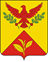 ПОСТАНОВЛЕНИЕАДМИНИСТРАЦИЯ ШАУМЯНСКОГО СЕЛЬСКОГО ПОСЕЛЕНИЯ ТУАПСИНСКОГО РАЙОНА     от 19.07.2022                                                                                                 № 56с. ШаумянО создании комиссии по оказанию материальной помощи гражданам Шаумянского сельского поселения Туапсинского района, находящимся в трудной жизненной ситуацииРуководствуясь Конституцией Российской Федерации, Федеральным законом от 6 октября 2003 года № 131-ФЗ "Об общих принципах организации местного самоуправления в Российской Федерации" и Положением об оказании материальной помощи гражданам Шаумянского сельского поселения Туапсинского района, попавшим в трудную жизненную ситуацию, в целях решения вопросов по социальной поддержки нуждающихся граждан Шаумянского сельского поселения туапсинского района, оказавшихся в трудной жизненной ситуации, объективно нарушающей их жизнедеятельность,                     п о с т а н о в л я ю:1. Утвердить Положение о комиссии по оказанию материальной помощи гражданам Шаумянского сельского поселения Туапсинского района, находящимся в трудной жизненной ситуации, согласно приложению № 1 (прилагается).2. Утвердить состав комиссии по оказанию материальной помощи гражданам Шаумянского сельского поселения Туапсинского района, находящимся в трудной жизненной ситуации, согласно приложению № 2 (прилагается).3. Настоящее постановление подлежит обнародованию на сайте Шаумянского сельского поселения Туапсинского района.4. Контроль за исполнением постановления оставляю за собой.5. Постановление вступает в силу со дня его обнародования.Исполняющий обязанности главы Шаумянского сельского поселения Туапсинского района                                                                      Т.А. Делигевурян